HEATILE® TECH TECHNICAL DATA SHEET HYDRONIC SYSTEM WITH RADIANT PANELSTENDER SPECIFICATIONSHydronic system for dry radiant systems made with radiant panels in composite material. The modules are 59x59 cm or 59x118 cm with a thickness of 1.3 cm, composed of a structural panel with a steel surface, a copper circuit coil with brass quick couplings and multiple o-ring hydraulic couplings with system mechanical coupling. 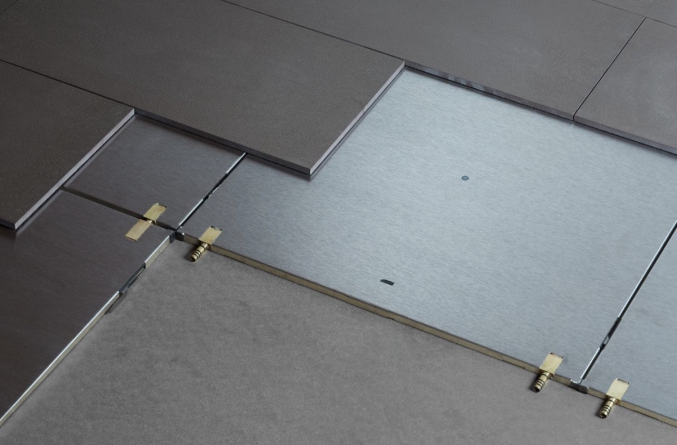 Thermal insulation is provided by one layer of 1.1 cm thick 150 Kg / m3 polyurethane (0.5 cm near the pipes) and a 40 Kg / m3 soundproofing compensation mat in 0.02 cm thick neoprene with neoprene fractionation joints on each side of the module (every 60/120 cm).PRODUCT DESCRIPTIONThe radiant module is extremely light (12.5 Kg / m2) and very thin (1.3 cm).The panels, laid directly on the screed or on the existing floors in case of renovation, can be covered with the most common covering materials (stoneware, ceramic, parquet, carpet, LVT, PVC, etc.). The system combines extreme ease and speed of installation with exceptional thermal performance, which makes it extremely versatile, both in the recovery of old buildings and in new constructions.The configuration of the circuits of the systems is carried out with modules capable of interlocking with each other in all directions (with curved, straight modules, etc.) thus allowing to create very complex circuits and to satisfy the heating needs of any environment.6.12 m2 is the indicative maximum area of ​​each single circuit (corresponding to approx. 17 modules) which can be split with the appropriate module. Heatile® TECH is connected to the manifold via the “H-Link” flush floor connection system or via multilayer pipe connections for long distances.The system is installed after laying the underground utilities on a self-supporting substrate according to the specifications indicated below.The system requires a smooth and level load-bearing substrate (discrepancies tolerated within 1.5 mm per linear meter), such as dry or granular screeds with wood fiber panels, leveled concrete screeds or existing floors.Any additional layers of insulation and measures for noise abatement can be made under the Heatile® TECH system.For overlapping installation with finishing materials, refer to the installation instructions.It is recommended to mount degasser and magnetic dirt separator in the boiler room to maintain the system.HEATILE® TECHTECHNICAL DATA SHEET HYDRONIC SYSTEM WITH RADIANT PANELS ( 1 ) al di sotto del condotto di circuito 5 mm(Tm= Temperatura mandata; Tr= Temperatura ritorno)(Tm= Temperatura mandata; Tr= Temperatura ritorno)GENERAL DATA RADIANT MODULEGENERAL DATA RADIANT MODULEGENERAL DATA RADIANT MODULEOperating liquidAcquaTotal thicknessmm13Actual single module sizemm591 x 591Effective single module surfacem20.35Actual double module sizemm591 x 1178Double module effective surfacem20.70TECHNICAL DATA RADIANT MODULETECHNICAL DATA RADIANT MODULETECHNICAL DATA RADIANT MODULEThickness of the steel radiant platemm1Insulation thickness (1)mm11Copper pipe thicknessmm0,8Copper oval pipe sectionmm7 x 18Density (polyurethane)Kg/m3150Resistance to vapor diffusionμ∞Bottom side thermal insulationW/mK0.022Maximum allowable pressureBar8Operating temperature°C+5 / +80Coefficient of thermal expansion of steelmm/m/ °C1,2 x 10-5Fibrogesso thermal expansion coefficient%/K0.001Thermal conductivity of steelW/mK60Fiber gypsum thermal conductivityW/mK0,32O’ringsEPDM perossidico 70 CGHEATING THERMAL EMISSION DATA (Without lining)HEATING THERMAL EMISSION DATA (Without lining)HEATING THERMAL EMISSION DATA (Without lining)HEATING THERMAL EMISSION DATA (Without lining)HEATING THERMAL EMISSION DATA (Without lining)Thermal emission in heating(Ambient temperature 20 ° C)117 W/m2(Tm35/Tr28 °C)171 W/m2(Tm40/Tr33 °C)225 W/m2(Tm45/Tr38 °C)330 W/m2(Tm55/Tr48 °C)cooling THERMAL EMISSION DATA (Without lining)cooling THERMAL EMISSION DATA (Without lining)cooling THERMAL EMISSION DATA (Without lining)Thermal emission in cooling(ambient temperature 25 ° C)56 W/m2(Tm18/Tr21 °C)99 W/m2(Tm14/Tr17 °C)COMPENSATION MODULE TECHNICAL DATACOMPENSATION MODULE TECHNICAL DATACOMPENSATION MODULE TECHNICAL DATAFermacell gypsum fibermm12,5Gypsum fiber module sizemm600 x 1.000Nominal densitymm1.150 ±50kg/m3Brinnel hardnessN/mm230Thermal conductivity λW/mK0,32Reaction to fireEN13501-1A2-s1,d0Thickness increase after 24h in water< 2%PRODUCERPRIMERCOLLANTE PER RIVESTIMENTOSTUCCO PER FUGHEKERAKOLLGresKERAGRIP ECOH40 NO LIMITSFUGABELLA COLORMAPEIGresECO PRIM GRIPKERAFLEX MAXI S1ULTRACOLOR PLUSFASSA BORTOLOGresPRIMERTEK 101AZ 59 FLEXFASSAFIL 